University of Reading Sanctuary SCholarships Application form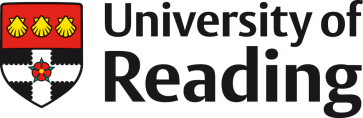 Thank you for your interest in the University of Reading Sanctuary Scholarships. These scholarships are for forced migrants who have applied to study at the University of Reading and have either a conditional or unconditional offer to study with us. If you meet this criteria and all others as described in the scholarship's Terms & Conditions please make your application below.This downloadable application form can be used if you do not have reliable internet access. If you do have reliable internet access  you can apply using our online form instead. For more information about the Sanctuary Scholarships please visit the scholarship page.Please provide your Reading student/applicant number:All applicants must have applied for a course of study at the University of Reading and have an offer BEFORE they submit their scholarship application (8 digits long- it is included in any official correspondence from us about your application to study)Please provide your full name as it appears on your UCAS or University application form:Gender (tick relevant box):  Female Male Other, or prefer not to say.Please provide the postcode of your home address, if you currently reside in the UK:Please provide your email address:We will use this for any correspondence regarding your Sanctuary Scholarship application.Which immigration statement applies to you from the statements below (tick relevant box)?Please provide evidence of your status to refugeescholarship@reading.ac.uk   I have Refugee Status, and I have received Limited Leave to Remain (LTR) for 5 years, after which I may apply for settlement in the UK (Indefinite Leave to Remain, ILR).  I have Humanitarian Protection Status, and I have received Limited Leave to Remain (LTR) for 5 years, after which I may apply for settlement in the UK (Indefinite Leave to Remain, ILR).  I have submitted an asylum seeker claim to the Home Office, and am awaiting the outcome.  I have a right to remain in the UK under the Ukraine Family Scheme or the Ukraine Sponsorship (Homes for Ukraine) scheme.  I have another form of leave to remain, such as discretionary leave (DL).For applicants with outstanding asylum applications, we may need to undertake additional checks with the home office to verify your status.  Please tick the box below to confirm that you consent to these checks.Please be aware that if you do not provide consent to Home Office check(s), we may not be able to proceed with your Sanctuary Scholarship application.	  I consent to a home office check(s).	  I do NOT consent to Home Office check(s).        	  Not applicable.Which award are you applying for (tick relevant box):  The bursary award for undergraduate applicants who qualify for Home fee status (refugees and those with humanitarian protected status)  The bursary award for postgraduate taught (Master's) applicants who qualify for Home fee status (refugees and those with humanitarian protected status)   The fee waiver and bursary award for undergraduate applicants who do not qualify for Home fee status (asylum seekers)  The fee waiver and bursary award for postgraduate taught (Master's) applicants who do not qualify for Home fee status (asylum seekers)For applicants in the UK under the Ukraine Family Scheme or the Ukraine Sponsorship (Homes for Ukraine) scheme:    The fee waiver and bursary award for undergraduate/postgraduate applicantsThank you for completing the application form for the University of Reading Sanctuary Scholarships.Please either attach it to an email and send it to refugeescholarship@reading.ac.uk or post a hard copy to:Sanctuary ScholarshipsAdmissions OfficeUniversity of ReadingRoom G10 Miller BuildingPepper Lane, WhiteknightsReadingRG6 6EE